РЕШЕНИЕЗаслушав информацию заместителя председателя Городской Думы Петропавловск-Камчатского городского округа – председателя Комитета по местному самоуправлению и социальной политикие Воровского А.В., 
в соответствии с Решением Городской Думы Петропавловск-Камчатского городского округа от 26.06.2013 № 90-нд «О порядке регулирования отношений, связанных с формированием, финансовым обеспечением наказов избирателей 
в Петропавловск-Камчатском городском округе и контролем за их выполнением» Городская Дума Петропавловск-Камчатского городского округаРЕШИЛА:1. Внести в перечень наказов избирателей Петропавловск-Камчатского городского округа на 2018 год, поступивших депутатам Городской Думы Петропавловск-Камчатского городского округа, утвержденный решением Городской Думы Петропавловск-Камчатского городского округа от 28.12.2017 
№ 88-р (далее - перечень), изменения согласно приложению к настоящему решению.2. Направить настоящее решение Главе Петропавловск-Камчатского городского округа для учета внесенных в перечень изменений в бюджете Петропавловск-Камчатского городского округа на 2018 год и плановый период 2019-2020 годов.3. Направить настоящее решение в газету «Град Петра и Павла» 
для опубликования и разместить на официальном сайте Городской Думы Петропавловск-Камчатского городского округа в информационно-телекоммуникационной сети «Интернет».Приложение к решению Городской Думы Петропавловск-Камчатского 
городского округа от 24.01.2018 № 106-рИзменения в перечень наказов избирателей Петропавловск-Камчатского городского округа на 2018 год, 
поступивших депутатам Городской Думы Петропавловск-Камчатского городского округаСтроку восьмую изложить в следующей редакции:	Строку шестнадцатую изложить в следующей редакции: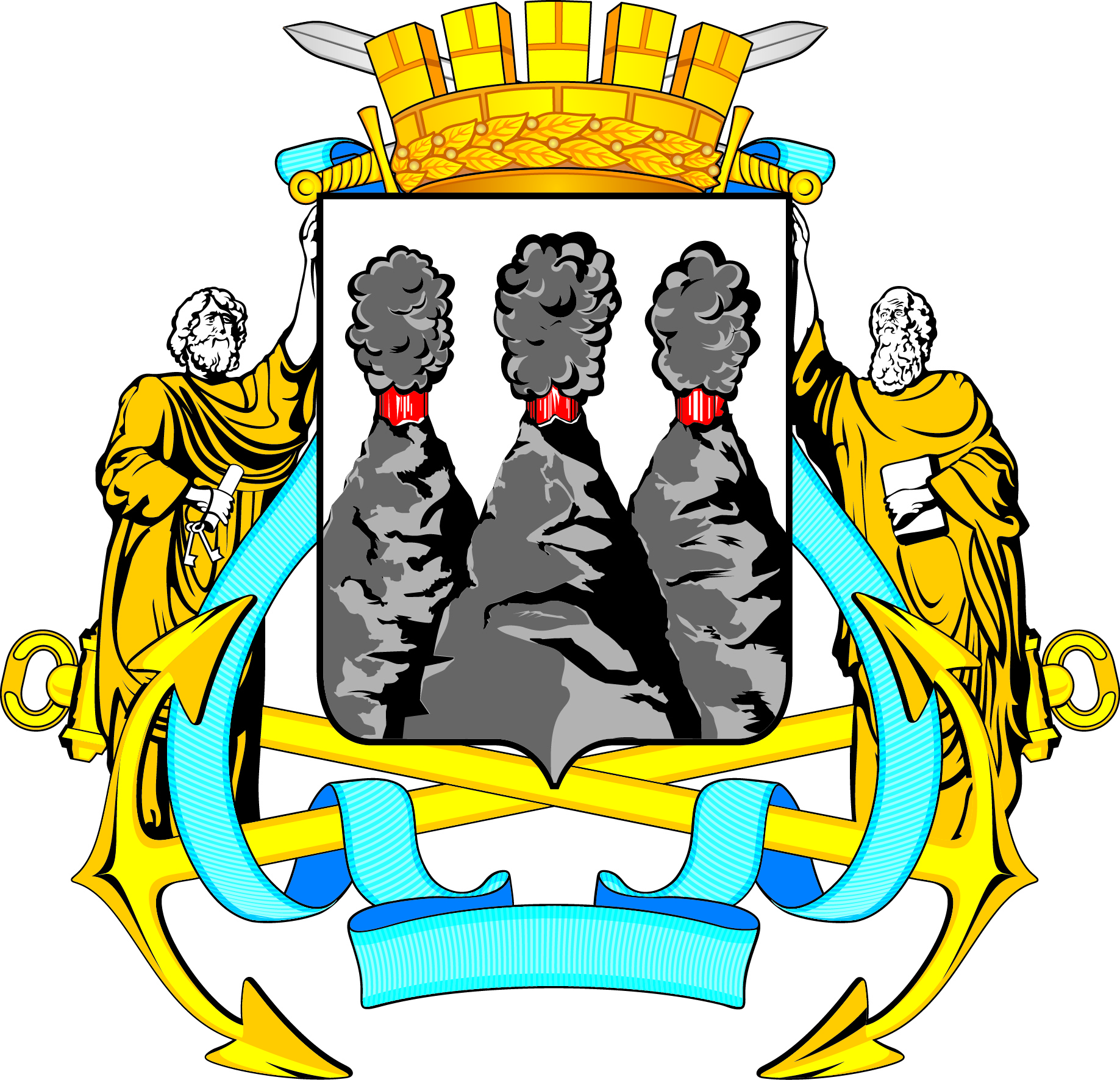 ГОРОДСКАЯ ДУМАПЕТРОПАВЛОВСК-КАМЧАТСКОГО ГОРОДСКОГО ОКРУГАот 24.01.2018 № 106-р5-я сессияг.Петропавловск-КамчатскийО внесении изменений в перечень наказов избирателей Петропавловск-Камчатского городского округа на 2018 год, поступивших депутатам Городской Думы Петропавловск-Камчатского городского округа, утвержденный решением Городской Думы Петропавловск-Камчатского городского округа от 28.12.2017 № 88-рПредседатель Городской Думы  Петропавловск-Камчатского городского округаГ.В. Монахова«7.Сайдачаков П.В.Приобретение и установка детских городков для проведения уроков по безопасности дорожного движения для муниципального бюджетного дошкольного образовательного учреждения «Детский сад № 5 комбинированного вида»100 000Управление образования  администрации Петропавловск-Камчатского городского округа«7.Сайдачаков П.В.Приобретение и установка детских городков для проведения уроков по безопасности дорожного движения для муниципального бюджетного общеобразовательного учреждения «Средняя школа № 12» Петропавловск-Камчатского городского округа100 000Управление образования  администрации Петропавловск-Камчатского городского округа».«7.Сайдачаков П.В.Приобретение и установка детских городков для проведения уроков по безопасности дорожного движения для муниципального автономного общеобразовательного учреждения «Средняя школа № 24» Петропавловск-Камчатского городского округа100 000Управление образования  администрации Петропавловск-Камчатского городского округа».«7.Сайдачаков П.В.Приобретение и установка детских городков для проведения уроков по безопасности дорожного движения для муниципального бюджетного общеобразовательного учреждения «Основная школа № 6» Петропавловск- Камчатского городского округа100 000Управление образования  администрации Петропавловск-Камчатского городского округа».«7.Сайдачаков П.В.Приобретение и установка детских городков для проведения уроков по безопасности дорожного движения для муниципального бюджетного общеобразовательного учреждения «Средняя школа № 4 имени А.М. Горького» Петропавловск-Камчатского городского округа100 000Управление образования  администрации Петропавловск-Камчатского городского округа».«15.Кнерик В.А.Терехов А.М.Шунькин Д.В.Текущий ремонт муниципального бюджетного общеобразовательного учреждения «Средняя школа № 40» Петропавловск-Камчатского городского округа500 000Управление образования администрации Петропавловск-Камчатскогогородского округа«15.Кнерик В.А.Терехов А.М.Шунькин Д.В.Выполнение ремонтных работ в кабинете физики и биологии в муниципальном бюджетном общеобразовательном учреждении «Средняя школа № 40» Петропавловск-Камчатского городского округа500 000Управление образования администрации Петропавловск-Камчатскогогородского округа«15.Кнерик В.А.Терехов А.М.Шунькин Д.В.Приобретение спортивной формы для детской хоккейной команды муниципального автономного общеобразовательного учреждения «Средняя школа № 42» Петропавловск-Камчатского городского округа150 000Управление образования администрации Петропавловск-Камчатскогогородского округа«15.Кнерик В.А.Терехов А.М.Шунькин Д.В.Устройство дополнительного помещения для хранения спортивного инвентаря на спортивной площадке муниципального автономного общеобразовательного учреждения «Средняя школа № 42» Петропавловск- Камчатского городского округа150 000Управление образования администрации Петропавловск-Камчатскогогородского округа«15.Кнерик В.А.Терехов А.М.Шунькин Д.В.Приобретение музыкальных инструментов для муниципального бюджетного учреждения дополнительного образования «Детская музыкальная школа № 4»200 000Управление культуры, спорта и молодежной политики администрации Петропавловск-Камчатскогогородского округа«15.Кнерик В.А.Терехов А.М.Шунькин Д.В.Приобретение музыкальных инструментов для муниципального бюджетного учреждения дополнительного образования «Детская музыкальная школа № 4»200 000Управление культуры, спорта и молодежной политики администрации Петропавловск-Камчатскогогородского округа».